Благовещенский собор Московского Кремля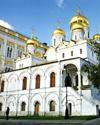 Дата создания: 1484 г.Юго-западный угол Соборной площади замыкает живописный по силуэту девятиглавый Благовещенский собор. Небольшой, но вместе с тем величественный и монументальный, он как бы вписывается в стройную, узкую пирамиду с вершиной, сверкающей золотом куполов.Если Успенский собор являлся главным храмом княжества, а потом государства, храмом, где в торжественной обстановке проходили все важнейшие политические и духовные церемонии, то небольшой Благовещенский собор, примостившийся неподалеку от дворца московских правителей, очень скоро стал их непосредственным домовым храмом. Вот почему вся история его переделок и перестроек есть следствие исторического процесса возвышения Москвы, роста ее богатства и могущества.В конце XIII-начале XIV века, когда Москва была еще небольшим княжеством, только-только обретшим самостоятельность, на месте Благовещенского собора стояла, видимо, деревянная церковь на каменном основании. В конце XIV столетия, когда Москва уже стала великим княжеством, на месте первоначального собора возводится новый, белокаменный одноапсидный храм с подклетом, где, вероятно, хранилась государева казна. (Благовещенский собор - старейший из известных нам храмов на подклете, получивших впоследствии довольно широкое распространение.)Великий князь Иван III, принявший титул "государя всея Руси", перестраивает Московский Кремль. Заново возводится в 1484 году и Благовещенский собор. Но если стены и башни Кремля, Успенский собори дворцовые хоромы поручено строить итальянским мастерам, то свою домовую церковь государь велит возводить русским зодчим из Пскова. А для разросшейся государевой казны у восточной стороны храма соорудили специальное двухэтажное хранилище - Казенный двор.Пять лет длилось строительство Благовещенского собора. Лишь в августе 1489 года, освобожденный от лесов, открылся он во всей красе взорам москвичей. На высоком подклете вознесся к небу белоснежный трехапсидный, трехкупольный храм, окруженный с юга, запада и севера крытой галереей. Украсив барабаны глав чисто по-псковски выложенными из кирпича бегунцом и поребриком, мастера вывели на апсидах аркатурный пояс, как бы повторяющий подобный пояс на Успенском соборе, связав тем самым два здания в единый ансамбль.Иван IV, приняв титул царя, вновь перестраивает Благовещенский собор. Характерно, что работа началась в 1563 году, вскоре после освобождения древнерусского города Полоцка от иноземцев. По велению царя в честь победы над врагами на четырех углах крытой галереи собора возвели четыре небольшие одноглавые церкви-придела. На восточной стороне крыши соорудили еще два барабана с куполами, превратив таким образом трехглавый храм в величественный девятиглавый. Следует отметить, что в честь покорения Казани был возведен тоже девятиглавый храм-памятник - нынешний собор Василия Блаженного.Трое врат - на северной, западной и южной стороне - ведут из галереи в храм. Порталы северный и западный, перестроенные в XVI столетии, украшены тонким и сложным итальянским орнаментом, напоминающим декоративный узор порталов Грановитой палаты и Архангельского собора. Этот вызолоченный орнамент на синем фоне красив, но все же кажется холодным и чужим по сравнению с открытым на южной галерее столпом, где реставраторы расчистили нарядную полихромную роспись.